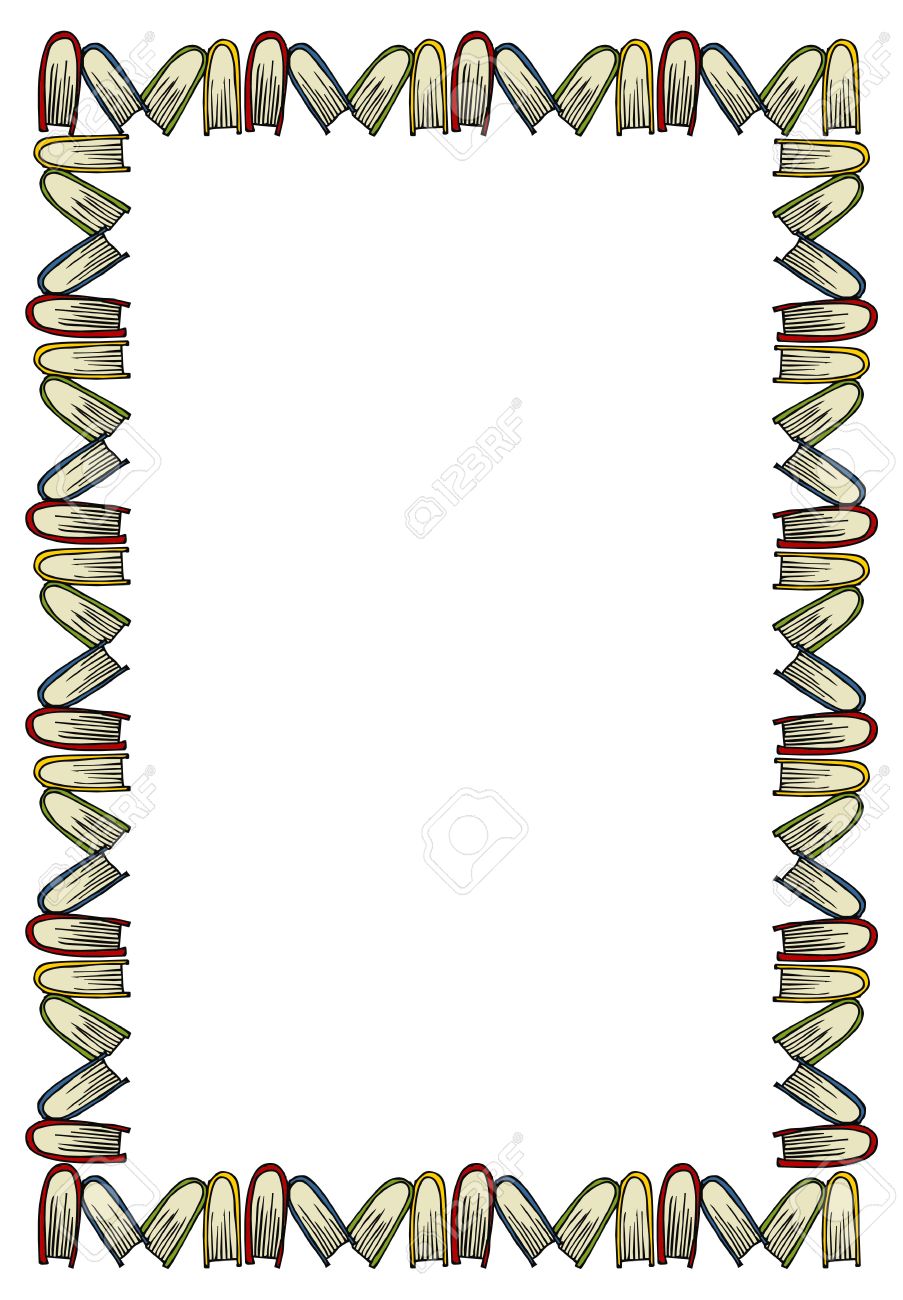 Regulamin konkursu pięknego czytania 
„Czytam, bo lubię”Konkurs odbędzie się 19 maja 2021r. (środa) o godz. 17.00, 
on-line (Teams – wydarzenie: Konkurs: Czytam, bo lubię).Udział w konkursie może wziąć każdy uczeń Szkoły Podstawowej nr 5 w Pile z klas 4 – 8 (każda klasa typuje przedstawiciela do 14 maja).Zadaniem uczestników jest piękne przeczytanie fragmentu ulubionej książki.Jury składające się z nauczycieli i przedstawicieli uczniów oceniać będzie dykcję, płynność czytania, ogólne wrażenie artystyczne – w tym umiejętność zaciekawienia treścią książki (dobór ciekawego, intrygującego, humorystycznego itp. fragmentu).Przyznane zostaną 2 tytuły „Mistrz pięknego czytania” – 
po jednym wśród klas 4 – 5 oraz 6 – 8.Laureaci otrzymają dyplomy oraz drobne upominki, które zostaną wręczone przez wychowawcę przy rozdaniu świadectw*.Wszyscy uczestnicy zdobędą punkty do całorocznej rywalizacji 
o miano najlepszej klasy oraz oceny cząstkowe z języka polskiego.Nazwiska laureatów zostaną zamieszczone na stronie internetowej szkoły (zakładka BIBLIOTEKA SZKOLNA – Konkursy.*Jeżeli nauczanie zdalne będzie trwało do końca roku szkolnego. 